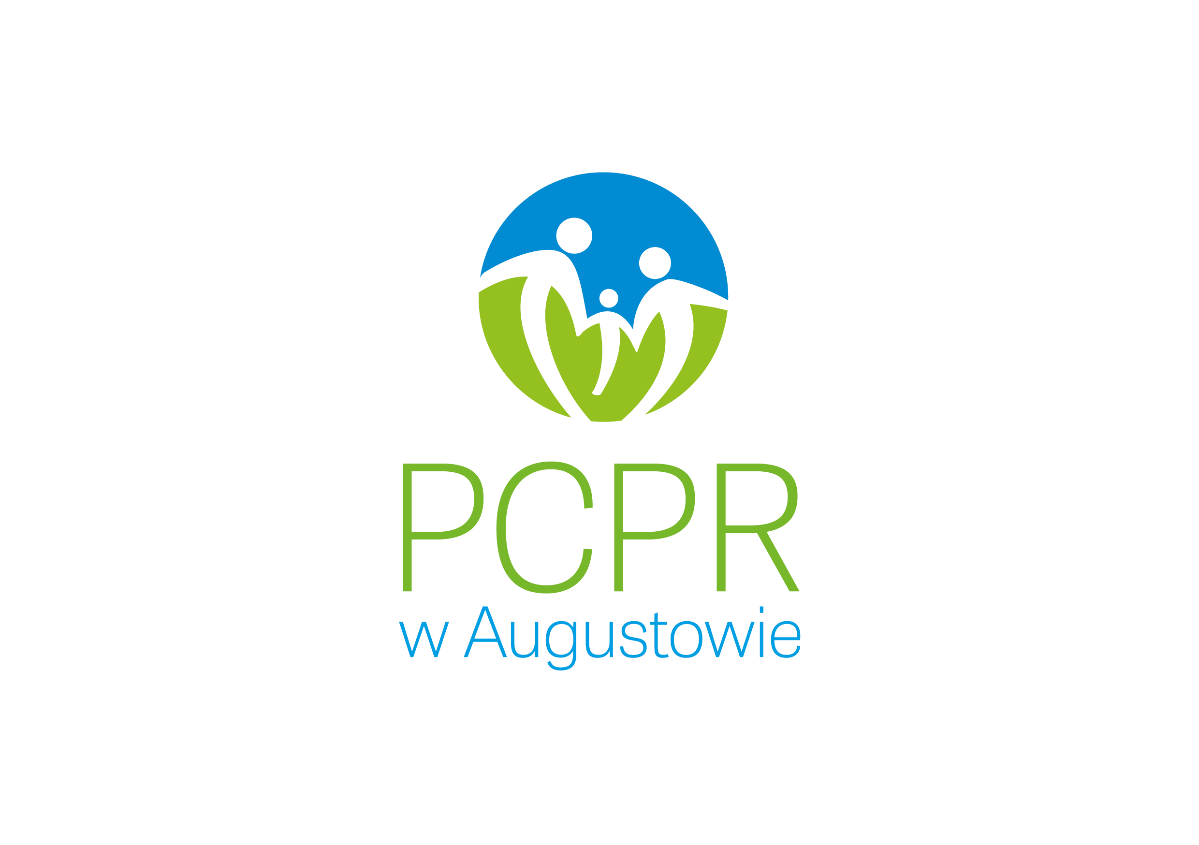 SPRAWOZDANIE Z EFEKTÓW PRACY ORGANIZATORA RODZINNEJ PIECZY ZASTĘPCZEJ w 2021 r.- AUGUSTÓW 2022 –SPRAWOZDANIE Z EFEKTÓW PRACY ORGANIZATORA RODZINNEJ PIECZY ZASTĘPCZEJ W 2021 ROKUZgodnie z art. 76 ust. 4 pkt 15 ustawy z dnia 9 czerwca 2011 r. o wspieraniu rodziny i systemie pieczy zastępczej (t.j. Dz. U. z 2022 poz. 447) zwanej dalej ustawą, organizatorem rodzinnej pieczy zastępczej jest wyznaczona przez starostę jednostka organizacyjna powiatu lub podmiot, któremu powiat zlecił realizację zadania na podstawie art. 190 cyt. wyżej ustawy. Zgodnie z Zarządzeniem Starosty Augustowskiego Nr 13/2011 z dnia 03.10.2011 r. organizatorem pieczy zastępczej w Powiecie Augustowskim wyznaczone zostało Powiatowe Centrum Pomocy Rodzinie w Augustowie.W strukturze PCPR w Augustowie funkcjonuje Zespół ds. Pieczy Zastępczej w składzie:Kierownik Zespołu ds. pieczy zastępczej.Czterech koordynatorów rodzinnej pieczy zastępczej (trzech koordynatorów rodzinnej pieczy zastępczej na pełen etat i jeden na pół etatu), którzy pracują bezpośrednio z rodzinami zastępczymi.PCPR zatrudnia na umowę zlecenie psychologa – terapeutę (14 godzin w miesiącu): który prowadzi poradnictwo i terapię dla osób sprawujących rodzinną pieczę zastępczą i ich dzieci oraz dzieci umieszczonych w pieczy zastępczej. Rodziny zastępcze mogą również korzystać ze wsparcia psychologa i prawnika zatrudnianych przez PCPR.Organizator rodzinnej pieczy zastępczej przedstawia staroście i radzie powiatu sprawozdanie z efektów pracy.W 2021 roku pracownicy PCPR w Augustowie obejmowali wsparciem 67 rodziny zastępcze, w których przebywało 119  dzieci. Do 30 listopada 2021 roku funkcjonował rodzinny dom dziecka – placówka opiekuńczo-wychowawcza typu rodzinnego, w której przebywało 4 dzieci.W 2021 roku utworzono 7 rodzin zastępczych. W 2021 roku po raz pierwszy w pieczy zastępczej umieszczono 18 dzieci.I. Zgodnie z art. 76 ust. 4 cyt. wyżej ustawy do zadań organizatora rodzinnej pieczy zastępczej należy w szczególności: 1. Prowadzenie działalności mającej na celu promocję rodzicielstwa zastępczego oraz pozyskiwanie kandydatów do pełnienia funkcji rodziny zastępczej zawodowej, rodziny zastępczej niezawodowej lub prowadzenia rodzinnego domu dziecka. PCPR w Augustowie prowadzi kampanie na rzecz pozyskiwania kandydatów na opiekunów zastępczych podczas której podejmuje różnorakie działania promujące mające na celu pozyskanie kandydatów na opiekunów zastępczych: informacja o poszukiwaniu rodzin zastępczych umieszczona została w lokalnych mediach, na portalu internetowym: dziennikpowiatowy.pl, Augustow.org, w tygodniku Przegląd Powiatowy, na stronie internetowej Powiatowego Centrum Pomocy Rodzinie w Augustowie. Zostały opracowane i rozpowszechniane ulotki promujące rodzicielstwo zastępcze.Zorganizowano „Dzień Otwarty” podczas, którego można było uzyskać informacje na temat pieczy zastępczej, w związku z tym rozpowszechniono plakaty informacyjne i ulotki, rozdawano gadżety promocyjne oraz udzielano informacji.PCPR w Augustowie nawiązało współpracę przy organizacji 9 Biegu Charytatywnego                        w Augustowie (obsługa biura zawodów) w trakcie którego prezentowano banery                                     i rozpowszechniano ulotki promujące rodzicielstwo zastępcze. Zorganizowano również stanowisko z atrakcjami dla dzieci i ich opiekunów (fotobudka, bańki mydlane, skręcanie kolorowych baloników, kolorowe tatuaże brokatowe oraz malowanie buzi).  Przy stanowisku pracownicy PCPR promowali rodzicielstwo zastępcze oraz udzielali wszelkich informacji na temat pieczy zastępczej.Podjęto współpracę z lokalną prasą „Dziennik Powiatowy” co zaowocowało opublikowaniem informacji na temat dnia otwartego oraz artykułu o rodzicielstwie zastępczym.Kwalifikowanie oraz analiza kandydatów do pełnienia funkcji rodziny zastępczej lub prowadzącego rodzinny dom dziecka pod kątem zapewnienia przez rodzinę odpowiednich warunków bytowych i mieszkaniowych umożliwiających dziecku zaspokajanie jego indywidualnych potrzeb. W 2021 roku przeprowadzono kwalifikację i analizę sytuacji dla 6 kandydatów do pełnienia funkcji opiekunów zastępczych. W trakcie wstępnych rozmów oraz wywiadu środowiskowego dokonano analizy sytuacji osobistej, rodzinnej i majątkowej kandydatów. Kandydaci do pełnienia funkcji niezawodowej rodziny zastępczej zostali poddani psychologicznym badaniom testowym oraz odbyli  rozmowy indywidualne z psychologiem. W 2021 roku psycholog przeprowadził badania i wydał opinie o posiadaniu predyspozycji i motywacji do pełnienia funkcji rodziny zastępczej lub prowadzenia rodzinnego domu dzieci dla 31 osób. Szkolenie osób zgłaszających gotowość do pełnienia funkcji rodziny zastępczej oraz prowadzenia rodzinnego domu dziecka.W 2021 roku z powodu ogłoszonego stanu pandemii Covid-19 nie było możliwości przeprowadzenia szkolenia dla osób zgłaszających gotowość do pełnienia funkcji rodziny zastępczej oraz prowadzenia rodzinnego domu dziecka, ponieważ program szkolenia (zgodny z wytycznymi i zatwierdzony przez ministerstwo) zakłada spotkania grupowe. Zapewnianie rodzinom zastępczym szkoleń mających na celu podnoszenie ich kwalifikacji biorąc pod uwagę ich potrzeby.Powiatowe Centrum Pomocy Rodzinie w Augustowie dostosowując się do sytuacji epidemiologicznej związanej z Covid-19 zorganizowało następujące szkolenia dla rodzin zastępczych:„Wpływ pandemii na zdrowie psychiczne dzieci i młodzieży. Jak pomóc dziecku i sobie z nadmiernym stresem i silnymi emocjami.”,„Profilaktyka uzależnień substancjami psychoaktywnymi.,„ Uważne rodzicielstwo, a niebezpieczeństwa w sieci.”,„Kryzys wieku dorastania. Zrozumieć nastolatka.”Zapewnienie pomocy i wsparcia osobom sprawującym rodzinną pieczę zastępczą, w szczególności w ramach grup wsparcia oraz rodzin pomocowych.W roku 2021 Powiatowe Centrum Pomocy Rodzinie w Augustowie podejmowało działania zmierzające do wspierania osób sprawujących rodzinną pieczę zastępczą. Rodziny zastępcze oraz osoby prowadzące rodzinne domy dziecka zostały zaproszone na spotkania grupy wsparcia.   Spotkania planowo miały odbywać się przez cały rok raz w miesiącu w budynku Powiatowego Centrum Pomocy Rodzinie w Augustowie. Z uwagi na sytuacje związaną z epidemia Covid-19 w roku 2021 odbyły się cztery spotkania. Pomimo trudnych warunków epidemiologicznych rodziny zastępcze miały zapewniony dostęp do specjalistycznej pomocy psychologa, prawnika, koordynatora i pracownika socjalnego zatrudnionych w Powiatowym Centrum Pomocy Rodzinie. W 2021 roku do Organizatora Rodzinnej Pieczy Zastępczej nie wpłynął żaden wniosek od rodzin zastępczych z prośbą o wsparcie rodzin pomocowych. Z tego też powodu na terenie Powiatu Augustowskiego nie funkcjonowały rodziny pomocowe.Organizowanie dla rodzin zastępczych pomocy wolontariuszy.Z uwagi na sytuację związaną z pandemią COVID-19 organizowanie rodzinom zastępczym pomocy wolontariuszy nie mogło zostać zrealizowane. Organizator rodzinnej pieczy zastępczej w roku 2022 podjął działania mające na celu rozpoznanie potrzeb rodzin zastępczych oraz rodzinnych domów dziecka na pomoc wolontariuszy i planuje ogłosić nabór wolontariuszy chętnych do podjęcia współpracy. Współpraca ze środowiskiem lokalnym, w szczególności z ośrodkami pomocy społecznej, sądami i ich organami pomocniczymi, instytucjami oświatowymi, podmiotami leczniczymi, a także kościołami i związkami wyznaniowymi oraz z organizacjami społecznymi.Powiatowe Centrum Pomocy Rodzinie w Augustowie na bieżąco prowadziło współprace w formie kontaktu osobistego, telefonicznego lub pisemnego ze środowiskiem lokalnym tj. ośrodkami pomocy społecznej, poradnią psychologiczno-pedagogiczną, policją, sądami, podmiotami leczniczymi, szkołami, kuratorami, placówkami opiekuńczo – wychowawczymi, ośrodkiem adopcyjnym. Celem prowadzonej współpracy było udzielanie wsparcia i pomocy rodzinom zastępczym i dzieciom w nich przebywającym w ich bieżących sprawach dot. m.in. trudności szkolnych, kontaktów z rodzicami biologicznymi, problemów zdrowotnych. Dzięki powyższej współpracy i zintegrowanym działaniom pomocy jest skuteczniejsza                                       i kompleksowa. Spotkania z przedstawicielami tych instytucji odbywają się w miarę potrzeb                              i problemów występujących w rodzinach zastępczych oraz podczas spotkań dotyczących oceny sytuacji dzieci przebywających w pieczy zastępczej. W roku 2021 Koordynatorzy Rodzinnej Pieczy Zastępczej podjęli również współpracę z Ośrodkiem Środowiskowej Opieki Psychologicznej i Psychoterapeutycznej dla Dzieci i Młodzieży w Augustowie. Do Ośrodka kierowano potrzebujące dzieci i młodzież z pieczy zastępczej, koordynatorzy rodzinnej pieczy zastępczej pozostawali w kontakcie z terapeutami, w celu udzielenia kompleksowego wsparcia podopiecznym, z pomocy skorzystało 9 dzieci.   Prowadzenie poradnictwa i terapii dla osób sprawujących rodzinną pieczę zastępczą i ich dzieci oraz dzieci umieszczonych w pieczy zastępczej.Osoby sprawujące rodzinną pieczę zastępczą i ich dzieci oraz dzieci umieszczone w pieczy zastępczej mogą w Powiatowym Centrum Pomocy Rodzinie w Augustowie nieodpłatnie korzystać z poradnictwa psychologicznego i terapii. W 2021 roku z poradnictwa psychologicznego skorzystało 5 rodzin zastępczych. Najczęściej zgłaszane problemy to kryzysy osobiste związane z pracą zawodową, kryzysy życia osobistego (materialne, w relacjach, zdrowotne); kryzysy wieku dorastania; problemy emocjonalne dzieci; problemy wychowawcze; problemy w małżeństwie; przemoc domowa; problemy w rodzinie (materialne, w relacjach, zdrowotne); problemy uzależnień; żałoba po stracie bliskiej osoby; rozwodowe; samotność). Poradnictwo prowadzone jest w siedzibie Powiatowego Centrum Pomocy Rodzinie w Augustowie lub w formie teleporady. Terapią psychologiczną w 2021 roku objętych było 8 rodzin zastępczych (18 osób) w tym 11 dzieci. Zapewnienie pomocy prawnej osobom sprawującym rodzinną pieczę zastępczą, w szczególności z zakresie prawa rodzinnego.Osoby sprawujące pieczę zastępczą mogą nieodpłatnie korzystać z pomocy prawnej świadczonej przez zatrudnionego przez PCPR w Augustowie radcę prawnego, w 2021 roku z pomoc prawnej skorzystały 19 rodzin zastępczych.Dokonywanie okresowej oceny sytuacji dzieci przebywających w rodzinnej pieczy zastępczej.W 2021 roku odbyło się 31 posiedzeń zespołu ds. okresowej oceny sytuacji dzieci umieszczonych w pieczy zastępczej, na których dokonano oceny wszystkich małoletnich przebywających w pieczy zastępczej w Powiecie Augustowskim (Oceny dokonywano w miarę potrzeb, jednak nie rzadziej niż co 3 miesiące w przypadku dzieci w wieku do 3 i nie rzadziej niż co 6 miesięcy w przypadku dzieci w wieku powyżej 3 lat). Zgłaszanie do ośrodków adopcyjnych informacji o dzieciach z uregulowaną sytuacją prawną, w celu poszukiwania dla nich rodzin przysposabiających.W pieczy zastępczej na terenie Powiatu Augustowskiego przebywa 25 dzieci z uregulowaną sytuacją prawną. Wszystkie zostały zgłoszone do ośrodka adopcyjnego, z tego w 2021 roku zgłoszonych zostało 5 dzieci. W minionym roku żadne dziecko nie zostało przysposobione. Zapewnienie koordynatorom rodzinnej pieczy zastępczej szkoleń mających na celu podnoszenia ich kwalifikacji. Powiatowe Centrum Pomocy Rodzinie w Augustowie jako Organizator rodzinnej pieczy zastępczej zapewnił koordynatorom udział w szkoleniach mających na celu podnoszenie ich kwalifikacji. W okresie od 1 stycznia do 31 grudnia 2021 roku koordynatorzy wzięli udział w następujących szkoleniach:Zespół ds. Pieczy Zastępczej zatrudnia koordynatorów rodzinnej pieczy zastępczej. Zgodnie z ustawą rodziny zastępcze obejmuje się opieką koordynatora rodzinnej pieczy zastępczej, który nie może mieć pod opieką więcej niż 15 rodzin. Praca koordynatora rodzinnej pieczy zastępczej nie może być łączona z wykonywaniem obowiązków pracownika socjalnego oraz nie może on prowadzić postępowań z zakresu świadczeń realizowanych przez powiat. Opieką koordynatora rodzinnej pieczy zastępczej obejmuje się rodziny zastępcze na ich wniosek. Koordynatorzy rodzinnej pieczy zastępczej zatrudnieni przez Powiatowe Centrum Pomocy Rodzinie w Augustowie zatrudnieni na pełen etat mają pod swoją opieką od 11 do 13 rodzin zastępczych, natomiast koordynator rodzinnej pieczy zastępczej zatrudniony na pół etatu ma pod swoja opieką 6 rodzin. II. Zgodnie z art. 77 ust. 4 cyt. wyżej ustawy o wspieraniu rodziny i systemie pieczy zastępczej do zadań koordynatora rodzinnej pieczy zastępczej należy:Udzielanie pomocy rodzinom zastępczym i prowadzącym rodzinne domy dziecka w realizacji zadań wynikających z pieczy zastępczej.Koordynatorzy rodzinnej pieczy zastępczej pozostawali w kontakcie z rodzinami zastępczymi będącymi pod ich opieką. Przeciętnie 1-2 razy w miesiącu odbywał się kontakt z rodziną zastępczą poprzez wizyty w środowisku i stały kontakt telefoniczny. Wizyty w środowisku odbywały się również po zasygnalizowaniu przez rodzinę zastępczą lub wychowanków pieczy zastępczej występujących trudności i problemów. Z każdej wizyty w środowisku i kontaktu telefonicznego zostały sporządzone notatki służbowe. W pierwszej połowie roku 2021r.  w związku z przeciwdziałaniem zagrożeniom z Covid-19, o których mowa w art. 1 i 2 ustawy z dnia 2 marca 2020 r. o szczególnych rozwiązaniach związanych z zapobieganiem, przeciwdziałaniem i zwalczaniem Covid-19, innych chorób zakaźnych oraz wywołanych nimi sytuacji kryzysowych (Dz. U. z 2020 r. poz. 374), kontakt bezpośredni z rodzinami zastępczymi został ograniczony. Jednak w sytuacjach kryzysowych lub zgłaszanych przez rodzinę zastępczą trudnościach wymagających bezpośredniej interwencji koordynatorzy spotykali się z rodzinami w środowisku bądź na terenie PCPR w Augustowie. Koordynatorzy rodzinnej pieczy zastępczej w trybie ciągłym współpracowali z instytucjami działającymi na rzecz dziecka i rodziny, w tym w szczególności z placówkami edukacyjnymi, służbami kuratorskimi, pracownikami socjalnymi ośrodków pomocy społecznej, asystentami rodziny, ośrodkiem adopcyjnym, pracownikami poradni psychologiczno-pedagogicznej oraz właściwym sądem. Koordynatorzy rodzinnej pieczy zastępczej zapewniali rodzinom zastępczym dostęp do specjalistycznej pomocy dla dzieci, w tym psychologicznej, reedukacyjnej i rehabilitacyjnej. Motywowali rodziny zastępcze do przeprowadzania zleconych badań i konsultacji u lekarzy specjalistów (np. endokrynologa, kardiologa, alergologa, laryngologa, okulisty, internisty, psychiatry). W razie potrzeby zalecano konieczność odbycia konsultacji z psychologiem, pedagogiem szkolnym bądź psychiatrą. Koordynatorzy rodzinnej pieczy zastępczej udzielali rodzinom zastępczym wsparcia poprzez ustalanie terminów przyjęć przez lekarzy specjalistów np. psychiatry.                            Monitorowali systematyczność i postępy w leczeniu. Mając na względzie dobro dzieci zwracali uwagę na obowiązkowe badania, szczepienia oraz bilanse. Koordynatorzy rodzinnej pieczy zastępczej udzielali pomocy rodzinom zastępczym i ich podopiecznym w nawiązaniu wzajemnego kontaktu z rodzicami biologicznymi i innymi osobami bliskimi poprzez: uświadomienie rodzinom zastępczym oraz dzieciom przebywającym w pieczy zastępczej znaczenia i ważności nawiązania i utrzymania kontaktu z rodzicami biologicznymi i bliskimi, pomoc w zorganizowaniu spotkań w miejscu zamieszkania dziecka bądź na terenie PCPR w Augustowie, ustalenie częstotliwości spotkań, wsparcia psychologicznego, pedagogicznego i mediacyjnego w sytuacjach konfliktowych i w przypadku niechęci do nawiązania takiego kontaktu. W 2021 roku Powiat Augustowski za pośrednictwem Powiatowego Centrum Pomocy Rodzinie w Augustowie kontynuował projekt pt. "Wsparcie dzieci umieszczonych w pieczy zastępczej w okresie pandemii Covid - 19", którego celem jest zapobieganie i ograniczenie negatywnych skutków wystąpienia Covid - 19 w obszarze pieczy zastępczej. Projekt został sfinansowany ze środków Europejskiego Funduszu Społecznego w ramach Programu Operacyjnego Wiedza Edukacja Rozwój lata 2014-2020, w ramach Działania 2.8 Rozwój usług społecznych świadczonych w środowisku lokalnym, PI 9iv: Ułatwianie dostępu do przystępnych cenowo, trwałych oraz wysokiej jakości usług, w tym opieki zdrowotnej i usług socjalnych świadczonych w interesie ogólnym. Zakupiony sprzęt komputerowy w postaci 88 sztuk laptopów wraz z oprogramowaniem jest użytkowany przez wychowanków objętych obowiązkiem szkolnym przebywających w pieczy  zastępczej na terenie Powiatu Augustowskiego na zasadzie użyczenia, na okres 5 lat, a wszystkie rodziny zastępcze otrzymały środki ochrony indywidualnej. PCPR w Augustowie na bieżąco monitoruje potrzeby dzieci przebywających w pieczy zastępczej pod kątem użyczenia komputerów. Koordynatorzy rodzinnej pieczy zastępczej zorganizowali wycieczkę po Suwalszczyźnie połączoną z pobytem w Parku Trampolin w Suwałkach. W wycieczce wzięło udział trzydzieścioro czworo podopiecznych rodzin zastępczych oraz rodzinnego domu dziecka. Powiatowe Centrum Pomocy Rodzinie w Augustowie kontynuowało współpracę z Fundacją „Polki Mogą Wszystko”, która sfinansowała badania wzroku oraz zakup okularów korekcyjnych. W programie wzięło udział siedmioro wychowanków rodzin zastępczych .Koordynatorzy Rodzinnej Pieczy Zastępczej podjęli działania w celu aktywizacji dzieci z pieczy zastępczej. W związku z tym umożliwiono nieodpłatne korzystanie z basenu i lodowiska prowadzonego przez Centrum Sportu i Rekreacji w Augustowie.	Koordynatorzy Rodzinnej Pieczy Zastępczej zebrali książki oraz gry edukacyjne od osób prywatnych, które zostały przekazane dzieciom z pieczy zastępczej.  	Powiatowe Centrum Pomocy Rodzinie w Augustowie nawiązało współpracę z Sanatorium Augustów Medical SPA, dzięki której otrzymano świąteczne paczki żywnościowe, które przekazano potrzebującym rodzinom zastępczym.	Koordynatorzy Rodzinnej Pieczy Zastępczej zakupili z środków PCPR prezenty gwiazdkowe i przekazali dzieciom z rodzin zastępczych oraz z rodzinnych domów dziecka. Przygotowanie, we współpracy z rodziną zastępczą lub prowadzącym rodzinny domu dziecka oraz asystentem rodziny, a w przypadku, gdy rodzinie dziecka nie został przydzielony asystent rodziny - we współpracy z podmiotem organizującym pracę z rodziną, planu pomocy dziecku.Koordynatorzy rodzinnej pieczy zastępczej we współpracy z asystentem rodziny i rodziną zastępczą lub prowadzącym rodzinny dom dziecka opracowali 12 planów pomocy dzieciom.Plany pomocy dziecku zawierały główne cele, do których miała dążyć rodzina przy pomocy konkretnych działań. Działania były formułowane pisemnie z podziałem na krótko i długoterminowe, uwzględniając działania w sferach: psychospołecznej, edukacyjnej, zdrowotnej, materialno – bytowej, sferze zainteresowań dziecka oraz kontaktów z rodzicami biologicznymi. W razie potrzeby (najczęściej przy ocenie sytuacji dziecka) dokonywana była modyfikacja planu.Pomoc rodzinom zastępczym oraz prowadzącym rodzinne domy dziecka w nawiązaniu wzajemnego kontaktu.Koordynatorzy rodzinnej pieczy zastępczej udzielili rodzinom zastępczym pomocy w nawiązaniu wzajemnego kontaktu poprzez udział w zorganizowanych grupach wsparcia. W roku 2021 planowo spotkania miały odbywać się przez cały rok raz w miesiącu w budynku Powiatowego Centrum Pomocy Rodzinie w Augustowie. Z uwagi na sytuacje związaną z epidemia Covid-19 w roku 2021 odbyły się cztery spotkania. Rodziny zastępcze wraz z podopiecznymi mogły korzystać z bezpłatnych karnetów na lodowisko oraz basen.  	W dniu 21.06.2021r. Powiatowe Centrum Pomocy Rodzinie w Augustowie zorganizowało wycieczkę po Suwalszczyźnie połączoną z pobytem w parku trampolin w Suwałkach. W wycieczce wzięło udział trzydzieścioro czworo podopiecznych rodzin zastępczych oraz rodzinnego domu dziecka. Podczas zwiedzania i korzystania z atrakcji dzieci nawiązały wzajemnej relacji. Zorganizowanie wyjazdu przyczyniło się również do spotkania opiekunów zastępczych i tym samym umożliwiło wymianę doświadczeń oraz poglądów. Koordynatorzy Rodzinnej Pieczy Zastępczej organizowali szkolenia dla opiekunów zastępczych, podczas których rodziny mogą się wzajemnie poznawać, wymieniać swoje doświadczenia oraz mówić otwarcie o trudnościach z jakimi borykają się na co dzień. Zapewnianie rodzinom zastępczym oraz prowadzącym rodzinne domy dziecka dostępu do specjalistycznej pomocy dla dzieci, w tym psychologicznej, reedukacyjnej i rehabilitacyjnej.Koordynatorzy Rodzinnej Pieczy Zastępczej współpracujący z rodzinami zastępczymi na terenie Powiatu Augustowskiego ułatwiali prowadzącym rodzinne domy dziecka, rodzinom zastępczym zawodowym, rodzinom zastępczym niezawodowym i spokrewnionym dostęp do specjalistycznej pomocy dla dzieci świadczonej przez specjalistów zatrudnianych przez Organizatora Rodzinnej Pieczy Zastępczej oraz specjalistów z instytucji zewnętrznych na terenie całej Polski. Rodzice zastępczy podejmując opiekę nad dzieckiem od samego początku borykają się z różnymi trudnościami przyjętych dzieci. W początkowym okresie często są to różnego rodzaju zaburzenia somatyczne i nadrabianie strat fizycznych i rozwojowych po okresie pobytu w rodzinie pochodzenia. W trakcie wizyt u licznych specjalistów nie zawsze można od razu zdiagnozować wszystkie trudności, z którymi boryka się dziecko. Najtrudniej jest zdiagnozować płodowy zespół alkoholowy FAS związany z zaburzeniami w rozwoju motoryki małej i dużej, zaburzeniami sensorycznymi, trudnościami językowymi, społecznymi, psychicznymi, zaburzeniami pamięci oraz trudnościami z samodzielnym funkcjonowaniem. W Polsce jest niewiele miejsc gdzie można przebadać wielospecjalistycznie dziecko pod kątem płodowego zespołu alkoholowego FAS. Długie kolejki oczekiwania na wizytę, ich wielość, duża odległość i utrudnione dotarcie sprawia, że nie zawsze w odpowiednim czasie jest udzielone wsparcie i zabezpieczenie dziecka i jego rozwoju. W celu realizowania zadań, pomimo trudności, Koordynatorzy Rodzinnej Pieczy Zastępczej podejmowali następujące działania: umawiano terminy spotkań ze specjalistami, udostępniano rodzinom zastępczym bazę specjalistycznych jednostek udzielających pomocy, ustalano terminy spotkań u specjalistów: psychologa i prawnika W Powiatowym Centrum Pomocy Rodzinie w Augustowie jak też zatrudnionych w innych instytucjach, działających na rzecz wsparcia rodziny i dziecka na terenie całego kraju. Koordynator rodzinnej pieczy zastępczej współpracował z placówkami medycznymi, oświatowymi, poradnią psychologiczno-pedagogiczną zespołem specjalistów o różnych specjalnościach w celu zdiagnozowania deficytów i udzielenia wsparcia dziecku i rodzinie zastępczej. Zapewniali dostęp i ułatwiali dotarcie do lekarzy w tym też psychiatry dziecięcego, logopedy, neurologopedy, psychologa, pedagoga, i wielu innych specjalistów. Udzielono wsparcia poprzez zapewnienie specjalistycznej pomocy w wyrównywaniu i korygowaniu braków w opanowaniu programu nauczania, eliminowaniu przyczyn i przejawów zaburzeń, w tym zaburzeń zachowania, podniesienie efektywności uczenia się, wspomaganie rozwoju psychicznego, budowanie wiary we własne siły, usprawniania zdolności koncentracji, kształtowania umiejętności współdziałania w grupie, rozwijanie samodzielności.Za efekt powyższych działań można uznać między innymi: pogłębienie więzi między opiekunem a wychowankiem rodziny zastępczej,poprawa zachowania w domu i w szkole,podniesienie samooceny i właściwe rozumienie siebie i swoich potrzebzdiagnozowanie deficytów rozwojowych, poprawa wyników w nauce, zwiększenie motywacji do nauki, poprawa frekwencji w szkole, wzmocnienie pewność siebie i wiarę we własne możliwości, podniesienie poziomu motywacji do pracy zadaniowej w obszarach, w których dzieci radzą sobie najsłabiej,  przygotowanie dziecka do pokonywania trudności życiowych zgodnie z zasadami   etyki,   łagodzenie skutków doświadczenia straty i separacji.Udzielanie wsparcia pełnoletnim wychowankom rodzinnych form pieczy zastępczej.W roku 2021 pod opieką Powiatowego Centrum Pomocy Rodzinie w Augustowie było łącznie 45 pełnoletnich wychowanków rodzinnych form pieczy zastępczej. Koordynatorzy rodzinnej pieczy zastępczej sprawowali funkcje opiekunów usamodzielniania dla 1 pełnoletniej wychowanki rodziny zastępczej oraz dla 2 wychowanek, które po uzyskaniu pełnoletności opuściły rodzinę zastępczą. Wsparciem koordynatorów rodzinnej pieczy zastępczej objęci zostali wszyscy pełnoletni wychowankowie rodzin zastępczych. Wsparcie to polegało na konsultacjach i pomocy przy wyborze dalszej drogi edukacji, motywowaniu do zdobywania wiedzy, nowych umiejętności oraz umacnianiu w podjętych decyzjach, które należy podejmować wraz z wejściem w dorosłości. Koordynatorzy byli również mediatorami w relacjach z rodzinami zstępczymi, które nie zawsze zgadzały się z wyborami pełnoletnich wychowanków. Koordynatorzy rodzinnej pieczy zastępczej informowali pełnoletnich wychowanków pieczy zastępczej o możliwości skorzystania z pomocy finansowej na kontynuowanie nauki, pomocy na zagospodarowanie i usamodzielnienie.Koordynatorzy Rodzinnej Pieczy Zastępczej zgłosili pełnoletnich wychowanków do  projektu realizowanego przez Ochotniczą Straż Pożarną w Augustowie w ramach, którego trzech usamodzielnianych wychowanków rodzin zastępczych mogło skorzystać z kursu na obsługę dronu.Stan na 30.06.2021Stan na 31.12.2021Liczba rodzin zastępczych ogółem: 6667w tym: spokrewnione3942niezawodowe2219zawodowe 2 3rodzinne domy dziecka 3 3Liczba dzieci w tych rodzinach ogółem:109119w tym: w r.z. spokrewnionych 47 55w r.z. niezawodowych 29 25          w r.z. zawodowych 8 12          w rodzinnych domach dziecka 25 27Lp.Nazwa szkoleniaIlość osób1.„Trening Umiejętności Społecznych.” szkolenie e-learningowe42.„Zatroskani XXI o zdrowi psychicznym polskich nastolatków.” szkolenie e-learningowe13.„Jesteśmy po to, żeby pomagać.” szkolenie e-learningowe14.„Wychowanie trwa wiecznie.” szkolenie e-learningowe15.„Jak rozmawiać o manipulacji, dezinformacji i zagrożeniach w Polsce” szkolenie e-learningowe16.Szkolenie PRIDE17.„Familiocentryzm - jak skutecznie komunikować misję NGO w duchu familiocentrycznym?” szkolenie e-learningowe1